Лепим самолет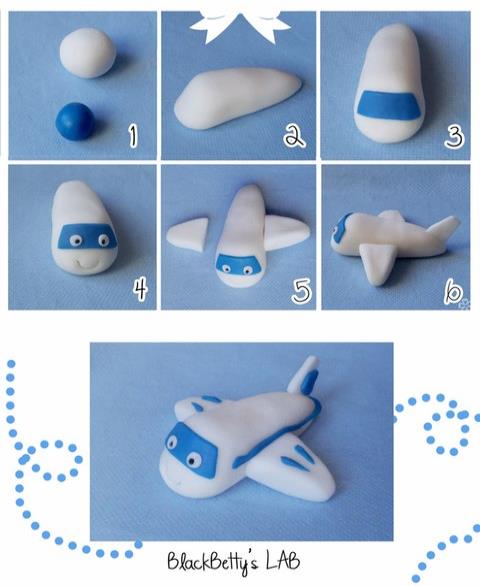 